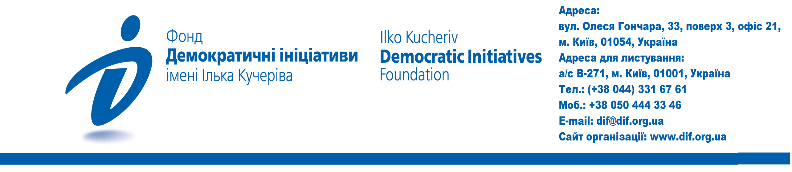 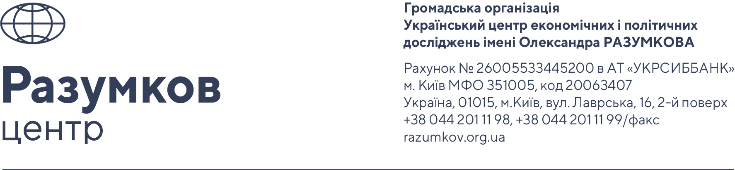 Серйозні та веселі підсумки 2021 рокуЗагальнонаціональне дослідження проведено Фондом «Демократичні ініціативи» імені Ілька Кучеріва  спільно з соціологічною службою Центру Разумкова з 17 по 22 грудня 2021 року в усіх регіонах України за винятком Криму та окупованих територій Донецької та Луганської областей. Опитано 2018 респондентів віком від 18 років. Теоретична похибка вибірки – 2,3%.Опитування здійснено власним коштом.Політик року і розчарування року, Людина року та мем рокуДругий рік поспіль Президент України Володимир Зеленський очолює рейтинги «Політика року» та «Розчарування року». Щоправда, в обох випадках помітне зростання показників. Цього року В. Зеленського назвали «політиком року» 17%, тоді як у 2020-му – 14,8%. З іншого боку, 45% опитаних назвали саме В. Зеленського  «розчаруванням року», а в 2020-му  – 28% вважали його «невдахою року».Друге місце в номінації «Політик року» ділять експрезидент Петро Порошенко (8,1%) та ексспікер Верховної Ради Дмитро Разумков (8%). А от у категорії «розчарування року» лідера «Європейської солідарності» Петра Порошенка згадували частіше (8,5%), ніж колишнього першого номера списку партії «Слуга народу» Дмитра Разумкова (3%). Майже 15% опитаних сказали, що політиком року взагалі немає кого назвати, майже 20% завагалися з відповіддю, а 5%  – не захотіли відповідати на це відкрите питання.
До числа політиків, яких згадали більше 1% опитаних як «політиків року» і як «розчарування року», потрапили: Юлія Тимошенко – 4,4% та 1,5% відповідно, Віктор Медведчук – 1,2% та 3,2% відповідно. Віталія Кличка згадали в обох номінаціях по 1,1% респондентів.   До числа політиків, яких згадали лише як «політиків року» потрапили: Юрій Бойко – 3,7%, Євгеній Мураєв – 3,4%, Ігор Смешко – 1,8%, Володимир Гройсман – 1,4%, Сергій Притула – 1%.А винятково як «розчарування року» опитані назвали: Миколу Тищенка (1,2%), Іллю Киву (1,2%), прем’єр-міністра Дениса Шмигаля (1,1%). Ще 3% респондентів сказали, що їх розчарували всі політики, 1,3% опитаних сказали, що розчаруванням року не можуть когось назвати, майже 15% завагалися з відповіддю, а 4%  – не захотіли відповідати на це відкрите питання.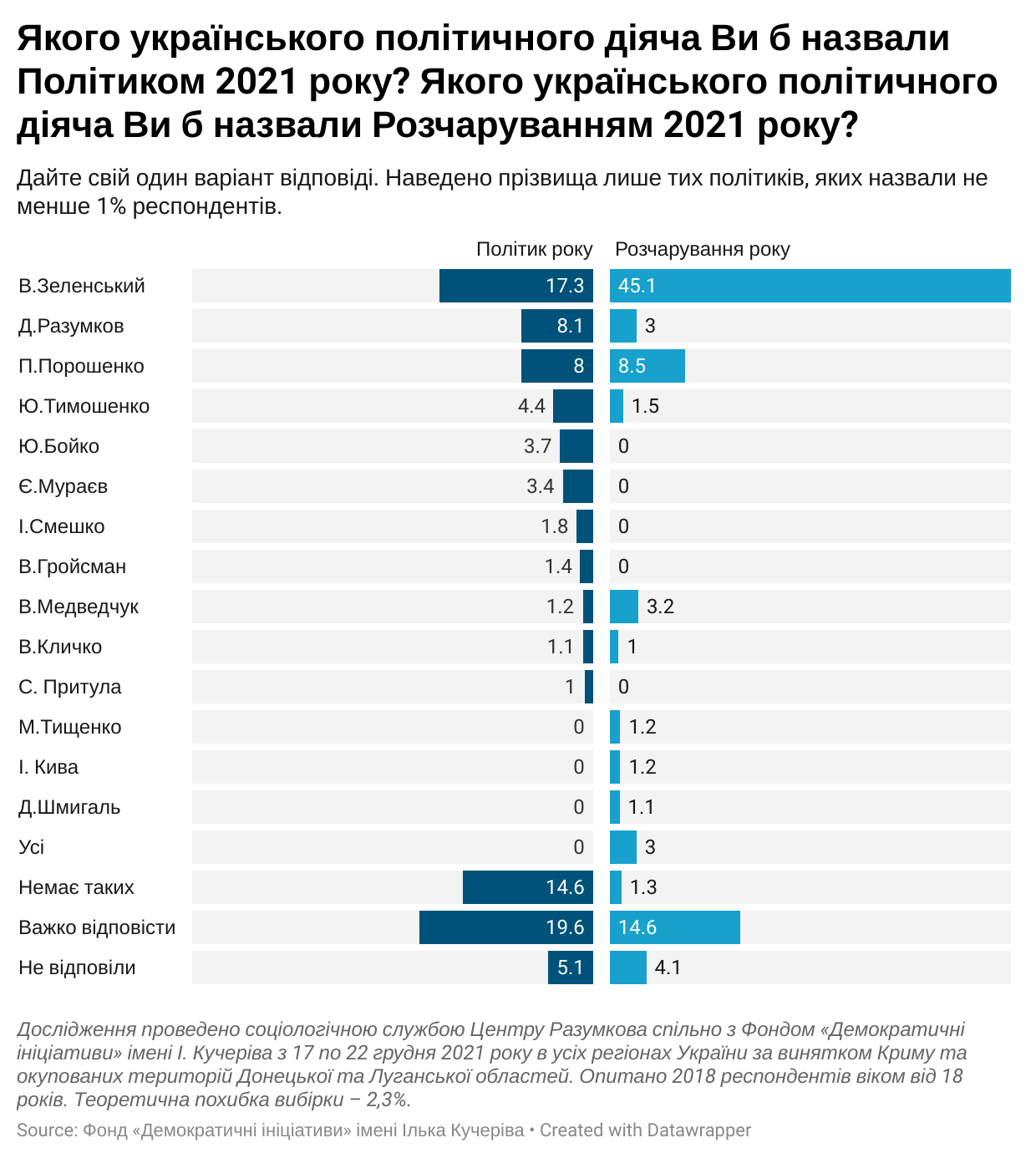 Додатково цього року ми запитали українців, кого б вони  назвали символом 2021 року – Людиною року. Відповідаючи на це відкрите запитання, 8,5% опитаних назвали Людиною року Володимира Зеленського. Друге місце «розділили» Петро Порошенко (3,6%), Дмитро Разумков (3,3%), Ангела Меркель (3,1%) та Ілон Маск (3%). Почесну «бронзу» в цій номінації здобув Джо Байден (2,7%). Серед тих, кого назвали більше 1% опитаних, були також Юлія Тимошенко (1,8%), Дмитро Гордон (1,3%), Євгеній Мураєв (1,2%), Олександр Усик (1,2%), Володимир Путін (1,1%), Сергій Притула (1%), медики/лікарі (1%).  Для 11,3% респондентів таких «авторитетів» узагалі немає, 31,1% – не змогли дати відповіді, а ще 7,1% відмовилися відповідати на це відкрите запитання. 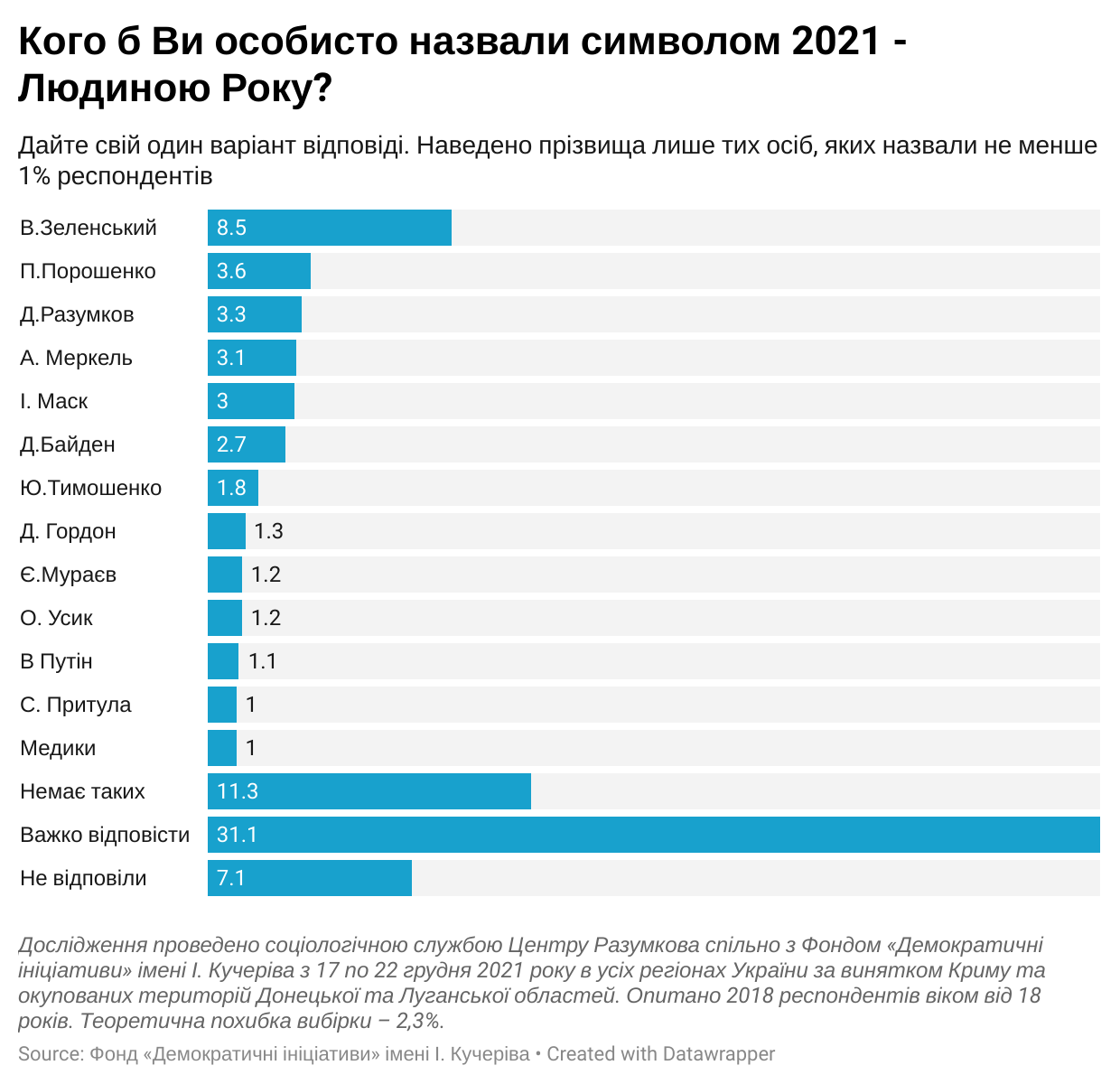 А ще поцікавилися у співгромадян, чи запам’яталася їм якась смішна чи кумедна подія, яка сталася з відомими людьми і яку можна назвати мемом 2021 року. Отже, 5,2% опитаних мемом року назвали «пресконференцію Володимира Зеленського», а ще 3,4% – самого Володимира Зеленського. По 2,6% згадок отримали київський міський голова Віталій Кличко та народний депутат Микола Тищенко, зокрема за свої заяви «про ціни на продукти». Майже стільки ж, 2,5% опитаних, назвали мемом «1000 гривень від Зеленського», а 2,1% респондентів розсмішив Ілля Кива, зокрема як «Кива-науковець». Важко відповісти на це відкрите запитання було для  47,2% респондентів, 3% запевнили, що таких подій не було, а майже 14%  не захотіли відповідати взагалі.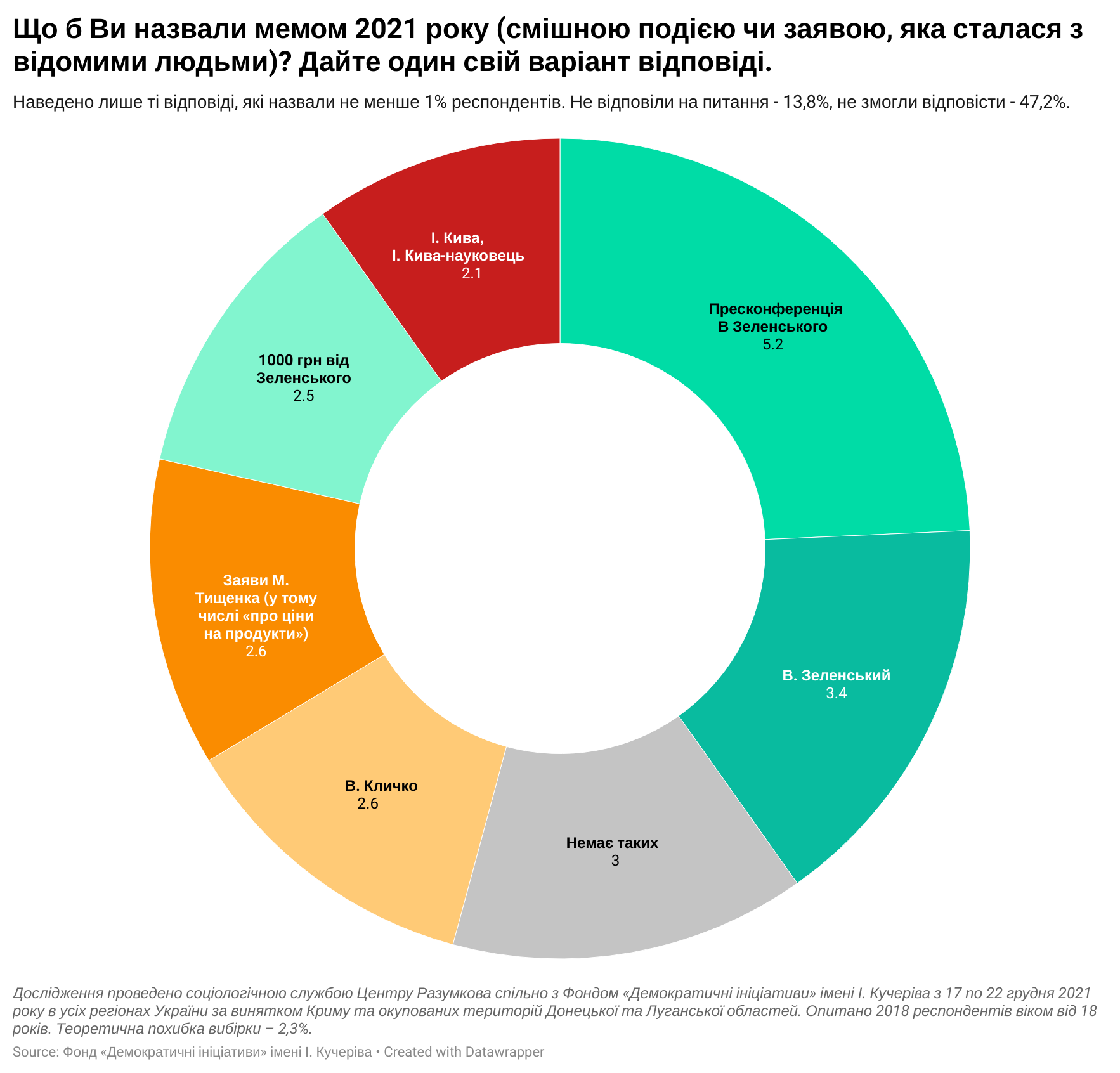 Подія 2021 року в Україні та світіЯкщо у минулому, 2020 році, більшість опитаних назвали епідемію коронавірусу головною подією в Україні, то цього році зі значно меншим результатом на цей титул «претендують» аж три події: окрім пандемії коронавірусу (6,5%), опитані назвали 30-річчя незалежності (6,3%) та вакцинацію від коронавірусу (5,9%). Варто зауважити, що цього року опитані самі мали дати відповідь на відкрите запитання, тоді як у 2020-му вони обирали із запропонованого списку подій.Відставку голови Верховної Ради України Дмитра Разумкова	як подію року згадали 4,4% опитаних; для 3,8% подією року став «Вагнергейт», а 3,7% вважають, що це «закон про землю». Загрозу вторгнення Росії визначили як подію року в Україні 3% опитаних, ще 2,8% назвали такою подією війну. Зазначимо, що в 2020 році, обираючи із запропонованого списку подій, війну на Донбасі відзначили як подію року 12,2% опитаних.До переліку подій, що їх згадав понад 1% респондентів, увійшли: саміт «Кримська платформа» (1,7%), перемовини Байдена і Зеленського (1,7%), 1000 грн за вакцинацію (1,4%), «Велике будівництво» (1,4%), пресконференція Зеленського	 (1,3%), «закон про олігархів» (1,3%), відставка Авакова	(1%), будівництво доріг (1%). При цьому 4,5% опитаних вважають, що таких подій взагалі не було, 25,8% – не змогли відповісти на відкрите запитання, а 6,8% – відмовилися відповідати взагалі.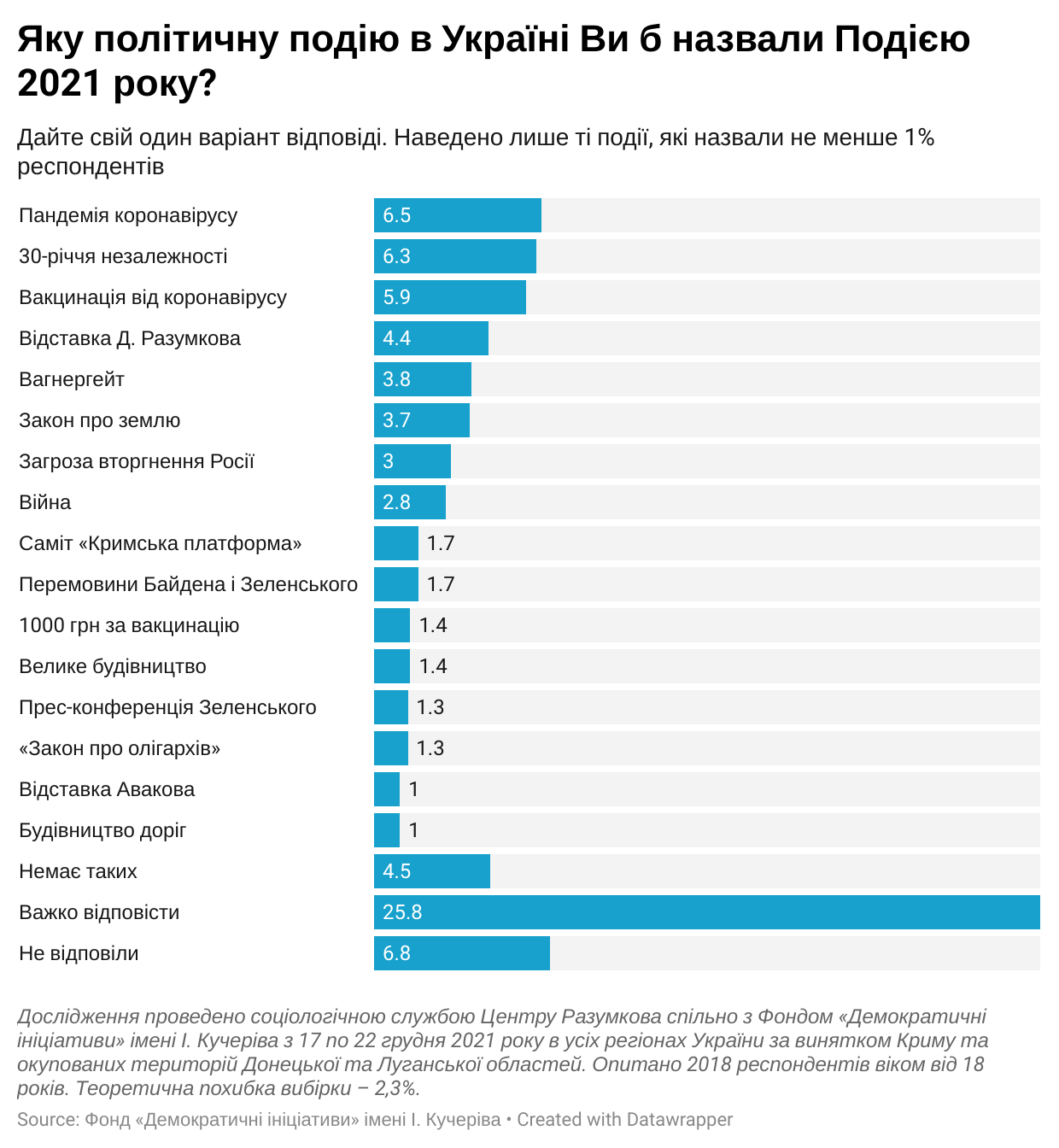 Серед світових подій, які можна назвати «Подією року», опитані назвали: пандемію коронавірусу	(12,1%), обрання нового канцлера Німеччини (6,6%), події в Афганістані, виведення військ США з Афганістану (6,5%), перемовини Путіна та Байдена (5,6%), вибори в США (4,8%), вакцинацію від коронавірусу (4,5%), ситуацію з біженцями на кордоні Білорусії та Польщі (2,5%), події в Білорусі (1,9%), загрозу вторгнення Росії (1,6%), перемовини Байдена і Зеленського (1,2%), війну (1,1%). 26% опитаних не змогли відповісти на це запитання, 2,4% зазначили, що таких подій не було, а 6,8% – відмовилися відповідати на це запитання.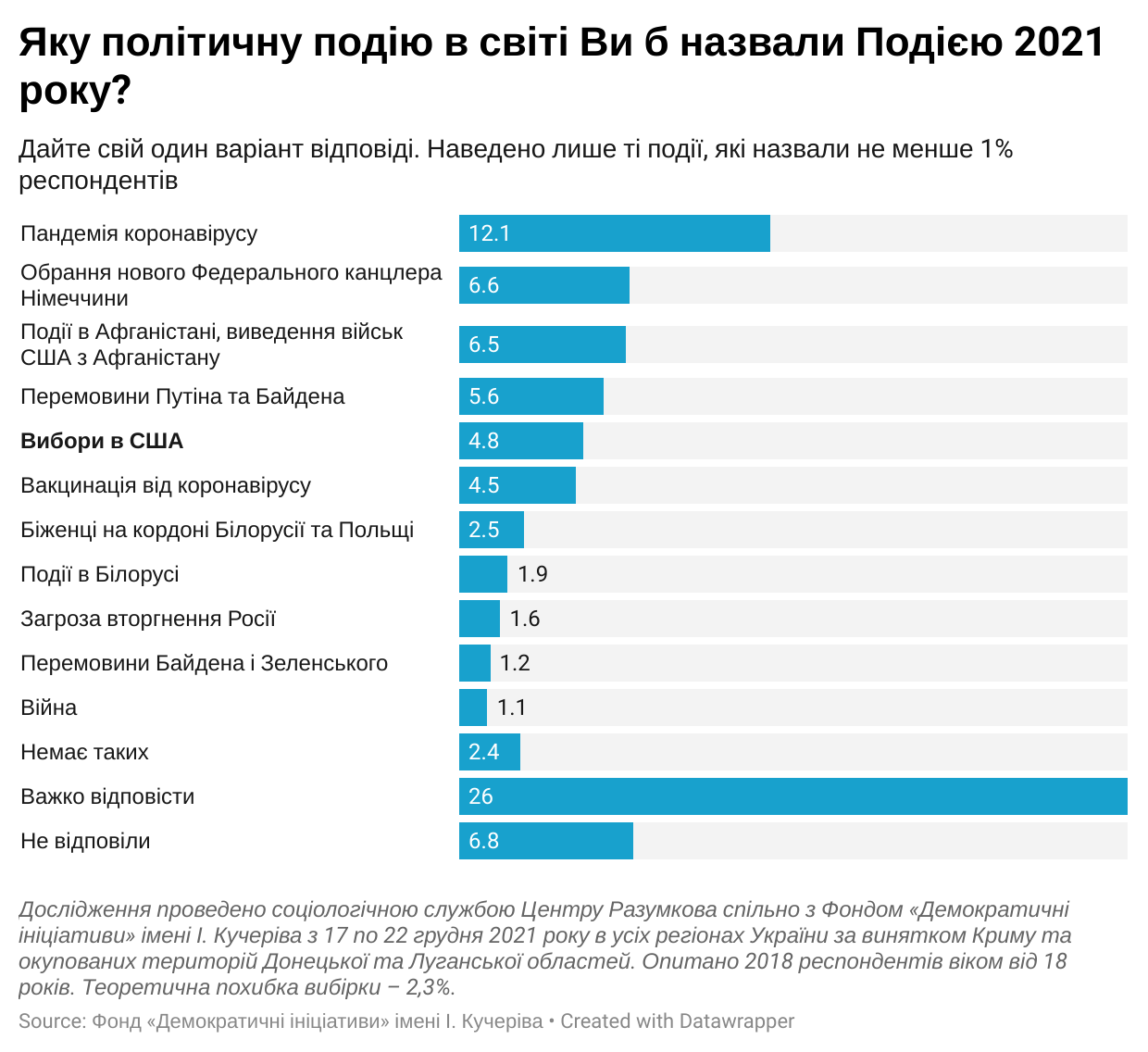 Емоційні підсумки та почуття з приводу майбутньогоБільшість українців заявили, що були щасливими 2021 року. Так, 7% сказали, що були дуже щасливими, ще 46%, що були щасливими переважно. Переважно нещасливими були 27%, а зовсім нещасливими – 8%. Водночас кількість щасливих українців суттєво зменшилась порівняно з 2019-м, допандемійним роком, коли щасливих було понад 60%. Щастя не в грошах… а в їх кількості... Рівень щастя співвідноситься з матеріальним станом: заможніші респонденти значно частіше заявляли про те, що були щасливими впродовж року, аніж бідніші. Така сама залежність існує стосовно очікувань від майбутнього року: чим респонденти багатші, тим частіше вони очікують, що наступний рік буде кращим.П’ята частина опитаних у 2021 році раділи за значні успіхи рідних, 17% зазначили, що  мали значні успіхи у роботі, навчанні чи творчості. Ще 13% у 2021 році здійснили цікаву подорож в Україні чи за її межами. Майже кожен десятий сказав, що протягом року поборов важку чи хронічну хворобу. Водночас майже 29% опитаних заявили, що жодних позитивних подій у їхньому житті 2021 року не сталося.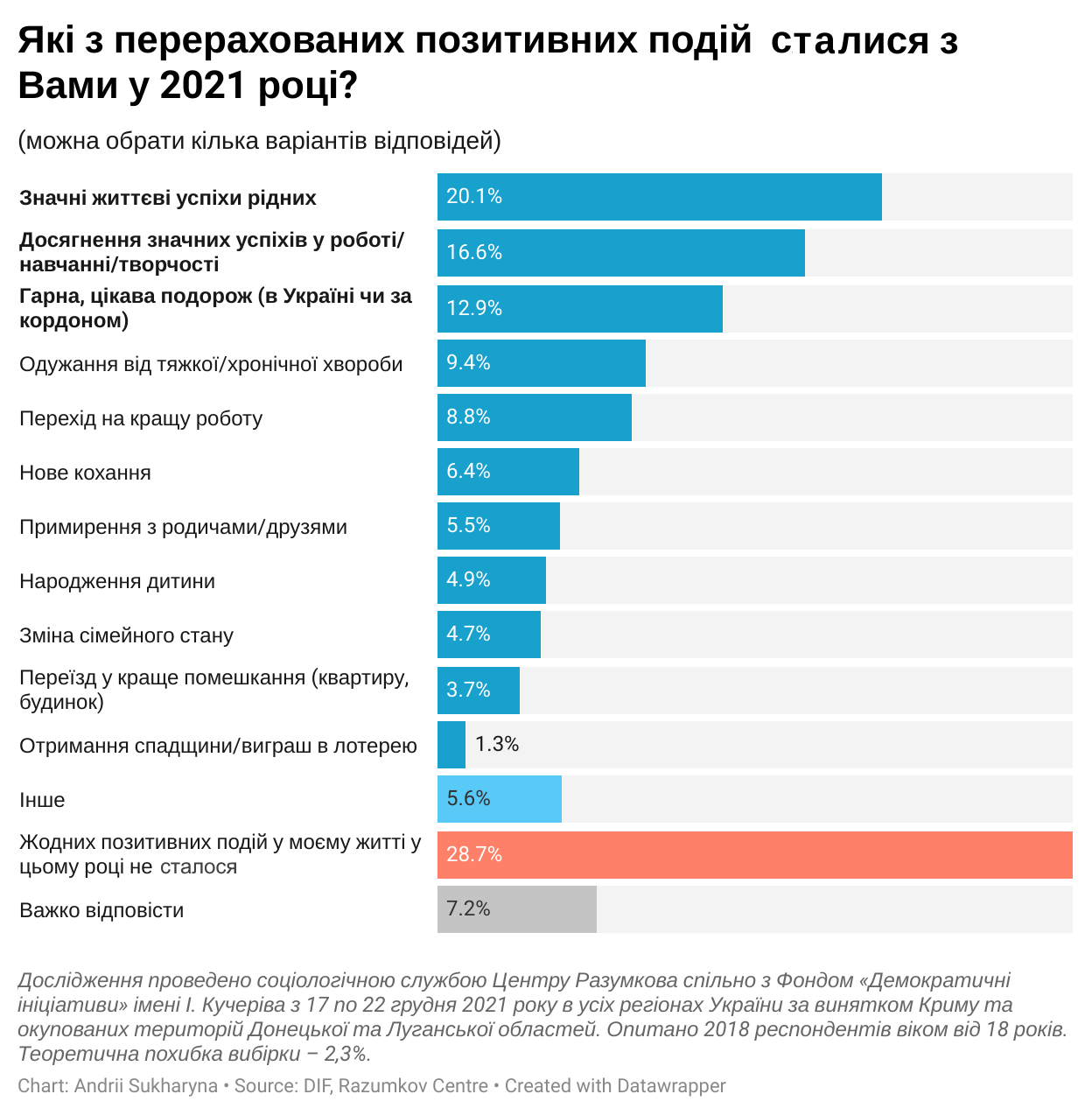 За останні два роки практично не змінились традиції святкування Різдва. Абсолютна більшість (67%) святкують його 7 січня. 3% святкують Різдво 25 грудня і ще 21% – двічі. Українці зустрічають 2022 рік переважно з почуттям надії (43%) та тривоги (34%) щодо майбутнього держави. Чоловіки на 6% частіше за жінок згадували про таку, емоцію як оптимізм, тоді як жінки більше за чоловіків відчувають страх (різниця 5%) та розгубленість (різниця 7%), коли розмірковують про долю країни. Віковий розподіл респондентів засвідчує, що чим молодше покоління, тим більше оптимізму та надії відчувають його представники порівняно зі старшими віковими групами. І навпаки, старші покоління частіше за молодших відчувають безвихідь, розгубленість, песимізм, тривогу та страх. 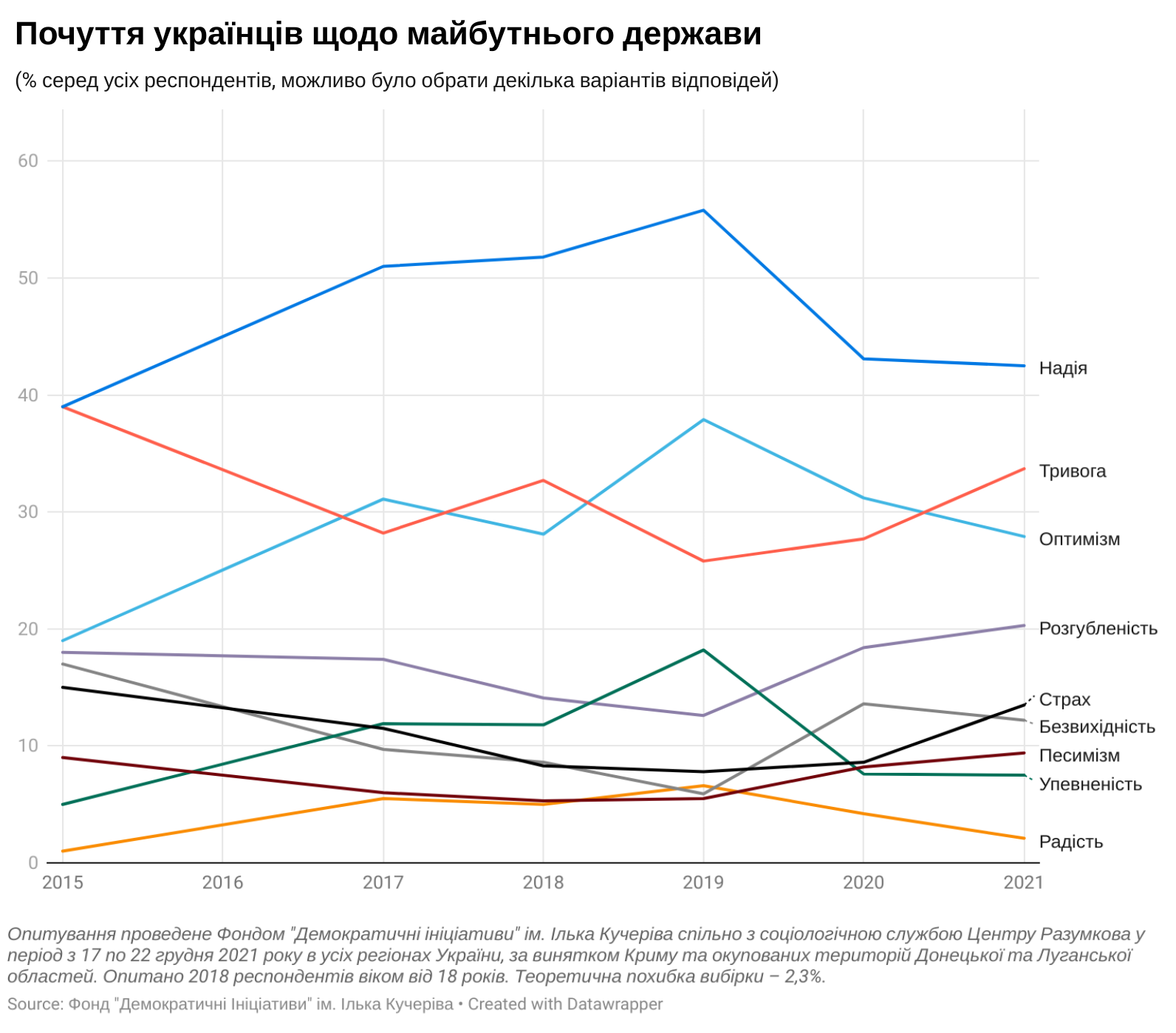 Попри свою наближеність до зони бойових дій саме мешканці Східного макрорегіону країни найоптимістичніше налаштовані щодо майбутнього України – 31%. Найбільше ж негативних почуттів серед мешканців Півдня: 19% – відчуває безвихідь, 11% – песимізм, 44% – тривогу, 21% – страх. Це є найвищими показниками у порівнянні з іншими частинами України.   Починаючи з 2019 року, поглиблюється тенденція до зниження оптимістичних настроїв, радості, упевненості та надії серед громадян, коли вони думають про майбутнє України. Одночасно з тим спостерігається поступове зростання почуття безвихідності, розгубленості, песимізму та страху.Вибори до парламенту(електоральні орієнтації громадян (опитування 17-22.12.2021 р.) на президентських виборах – за посиланням: https://dif.org.ua/article/otsinka-situatsii-v-kraini-ta-elektoralni-orientatsii-gromadyan-ukraini-na-prezidentskikh-viborakh )«Слуга народу» залишається лідером електоральних симпатій, однак її перевага над іншими партіями незначна. Так, за «слуг» готові проголосувати 20,5% респондентів, які прийдуть на вибори, і визначились з голосом. «Слуга народу» – єдина з великих політичних партій, яка має відносно рівномірну підтримку в усіх регіонах та освітніх групах. Серед виборців цієї партії немає також суттєвих перекосів стосовно матеріального стану респондентів чи їх мови спілкування. З особливостей – «Слуга народу» домінує серед молодших виборців (до 30 років), але зі зростанням віку респондентів її підтримка зменшується.На другому місці з 17% підтримки – «Європейська солідарність». Її найбільше підтримують виборці з вищим рівнем освіти та, зазвичай, більш заможні. Найбільше виборців «ЄС» проживає на Заході і, частково, в Центрі. Третє місце за електоральними симпатіями ділять одразу три партії. «Батьківщина» (10,5%), потенційна партія «Розумна політика» (10,5%) та «Опозиційна платформа «За життя» (10%). За «Батьківщину» та «ОПзЖ» частіше голосують старші респонденти та менш заможні. Однак є і багато відмінностей. За «ОПзЖ» значно частіше голосують респонденти з нижчим рівнем освіти (чого не спостерігається стосовно «Батьківщини»). У структурі виборців «Батьківщини», своєю чергою, тотально переважають жінки, чого не спостерігається стосовно інших партій. Щодо виборців «Розумної політики», то наразі про них важко сказати щось напевне. Видається, що ці виборці структурно не відрізняються від тих, які голосують за «Слугу народу», за винятком старшого, аніж у виборців «слуг», віку. Пройти до парламенту мають шанси також «Сила і Честь» та проєкт «Наші». Перші потенційно можуть набрати  майже 7%, а другі – трохи більше 5%. Досить близько до прохідного бар’єра також «Українська стратегія Гройсмана» – 4,4%. 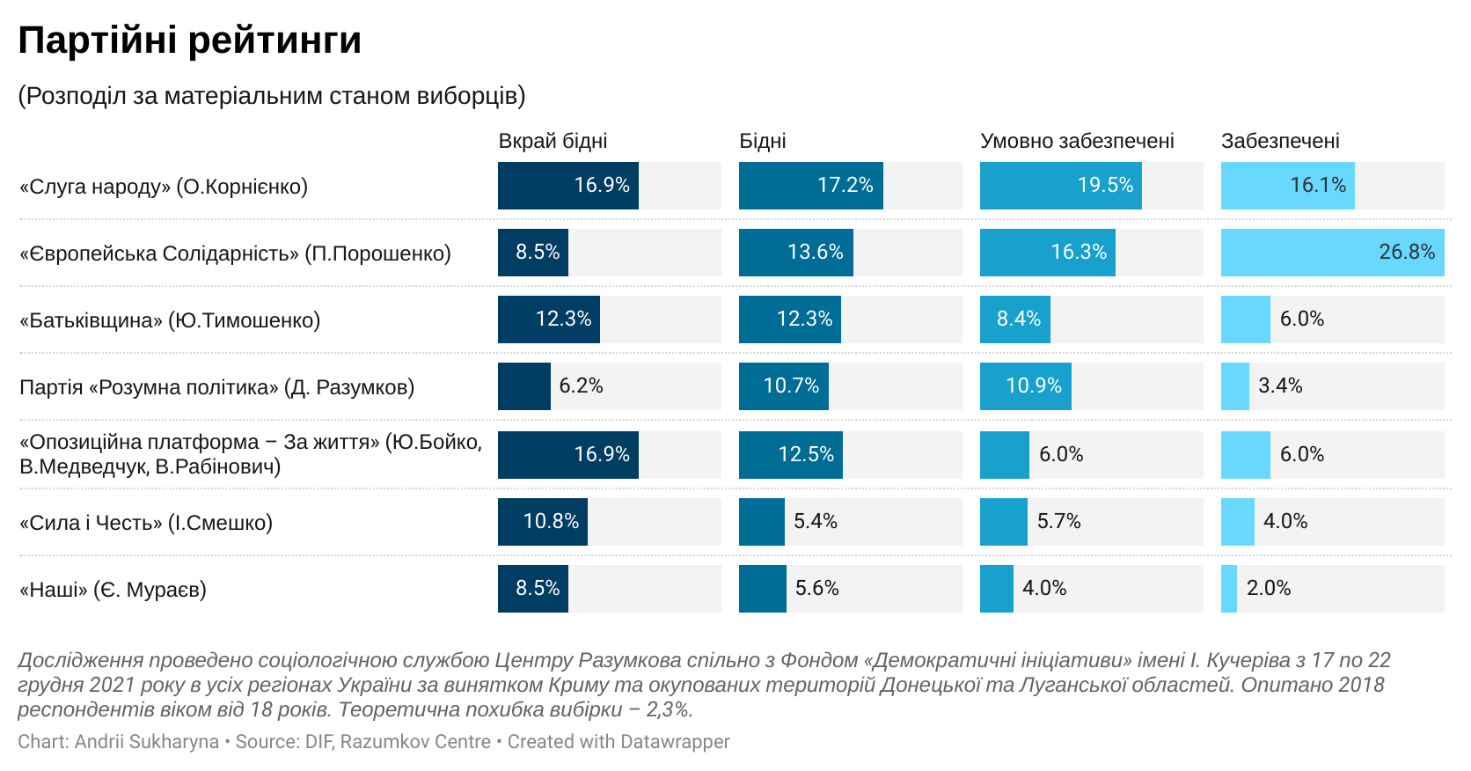 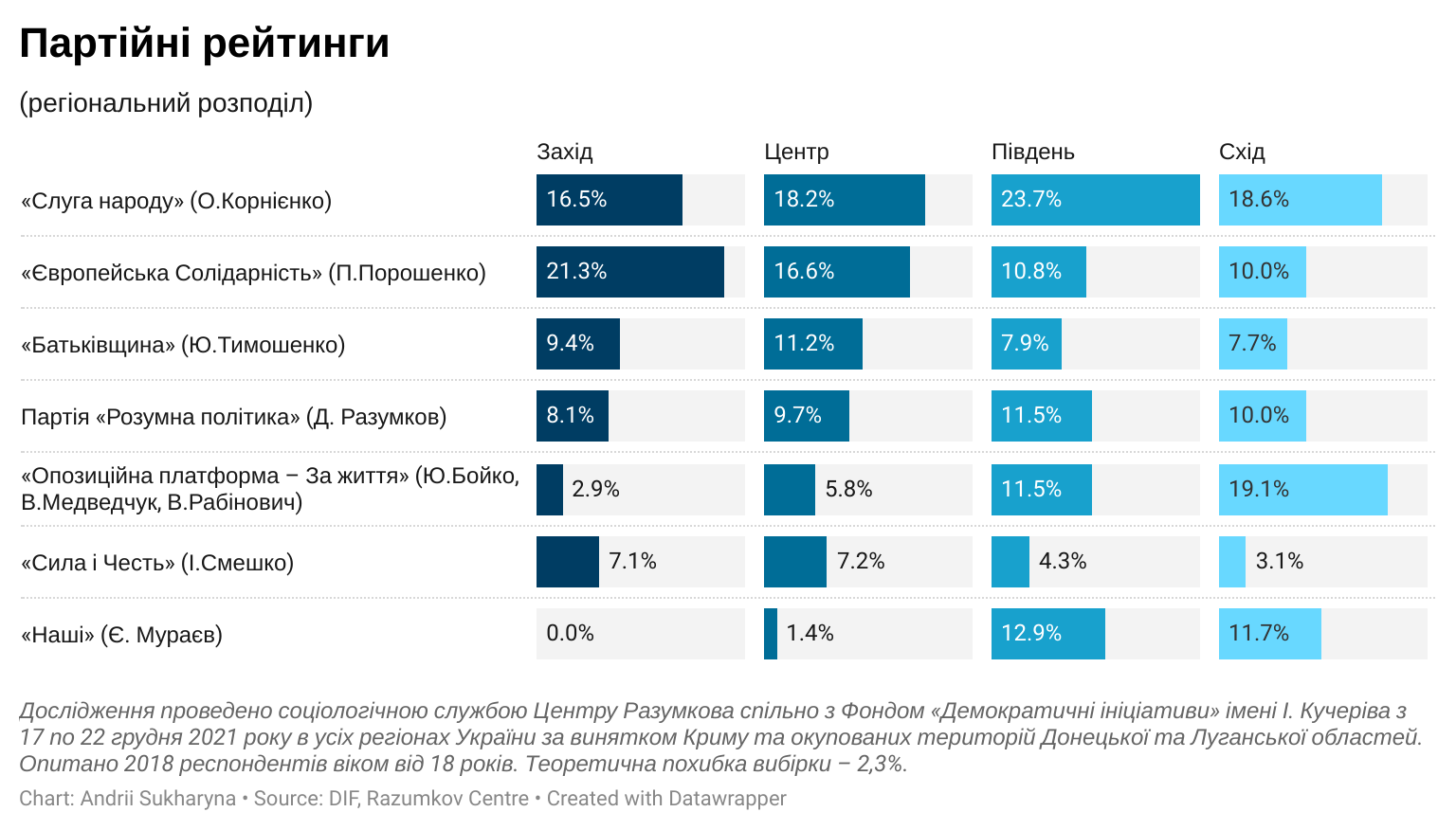 Якщо припустити, що вибори пройшли би за таким сценарієм та за пропорційною виборчою системою з одним багатомандатним виборчим округом, то перед фракціями постала би проблема формування коаліції. Мінімальна кількість партнерів у коаліції дорівнювала би 3-м, і варіанти таких коаліцій могли би бути дуже різними.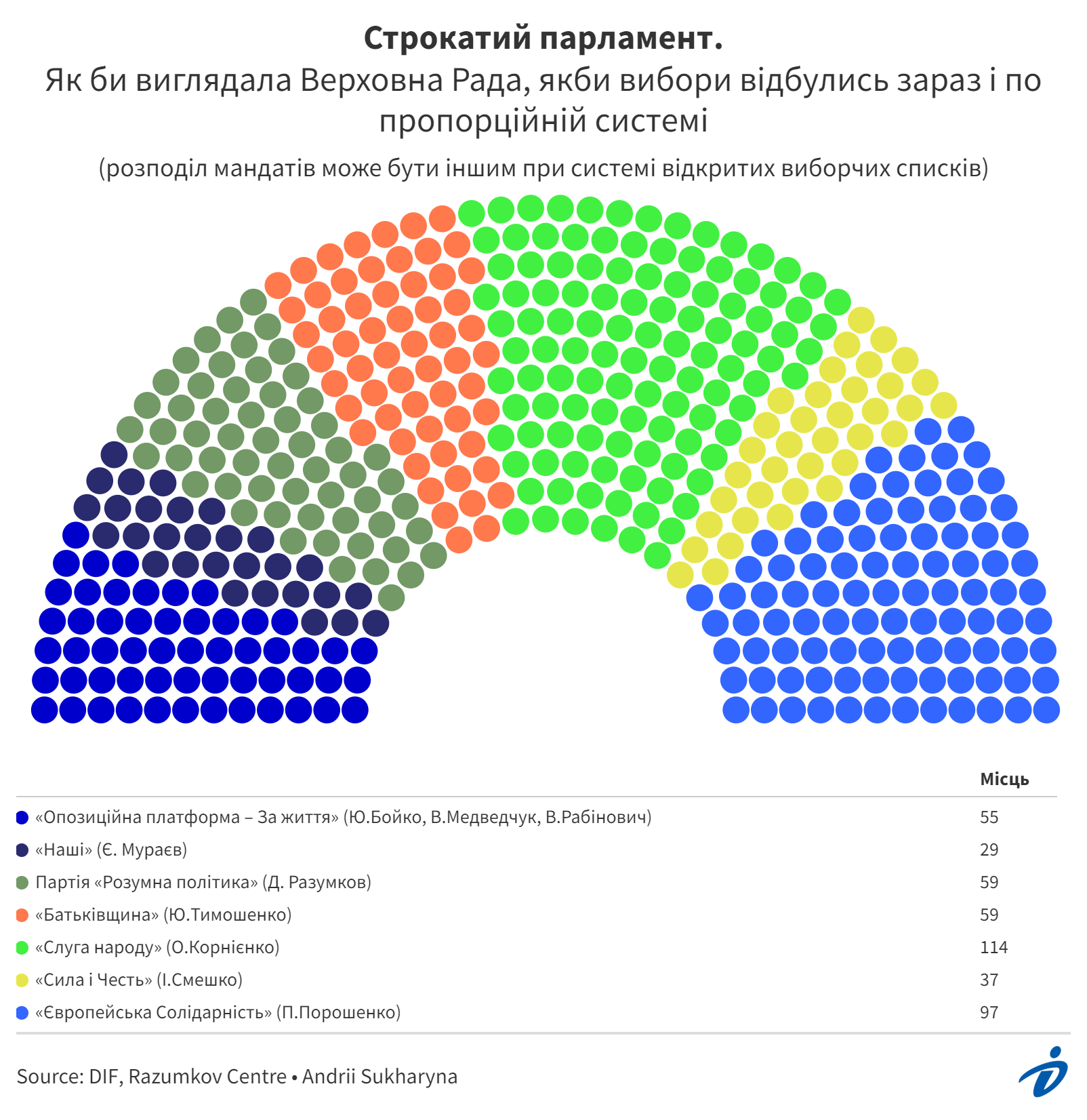 РЕЗУЛЬТАТИ ОПИТУВАННЯЯкого українського політичного діяча Ви б назвали Політиком 2021 року? А якого українського політика Ви б назвали Розчаруванням 2021 року? (запитання були поставлені окремо одне від одного). (Дайте свій один варіант відповіді). Наведено прізвища лише тих політиків, яких назвали не менше 1% респондентів Кого б Ви особисто назвали символом 2021 - Людиною Року? (Дайте свій один варіант відповіді). Наведено прізвища лише тих осіб, яких назвав не менше 1% респондентівЩо би Ви назвали мемом 2021 року (смішною подією чи заявою, яка сталася з відомими людьми)? (Дайте свій один варіант відповіді). Наведено лише ті відповіді, які назвали не менше 1% респондентівЯку політичну подію в Україні Ви б назвали Подією 2021 року? (Дайте свій один варіант відповіді). Наведено лише ті події, які назвав не менше 1% респондентівЯку політичну подію в світі Ви б назвали Подією 2021 року? (Дайте свій один варіант відповіді).Наведено лише ті події, які назвали не менше 1% респондентівЯкі почуття у Вас виникають, коли Ви думаєте про майбутнє України? (можливо декілька варіантів відповіді) Які почуття у Вас виникають, коли Ви думаєте про майбутнє України? (можливо було обрати декілька варіантів відповідей) Загалом, якщо підбивати підсумки 2021 року – чи були Ви цього року щасливі? ОДНА ВІДПОВІДЬЯк Ви вважаєте, наступний рік для Вас особисто буде кращим, ніж цей, чи ні? ОДНА ВІДПОВІДЬ Які з перерахованих позитивних подій сталися з Вами у 2021 році? (можна обрати кілька варіантів відповідей) А коли Ви збираєтеся святкувати Різдво? ОДНА ВІДПОВІДЬЯкби вибори  до Верховної Ради відбулися наступної  неділі, чи взяли б Ви у них участь?  ОДНА ВІДПОВІДЬ.Якби вибори до Верховної Ради відбулися наступної неділі, за яку політичну партію Ви б проголосували? ОДНА ВІДПОВІДЬ  Статевий розподіл
Які почуття у Вас виникають, коли Ви думаєте про майбутнє України? (можливо було обрати декілька варіантів відповідей) 
Загалом, якщо підбивати підсумки 2021 року – чи були Ви цього року щасливі? ОДНА ВІДПОВІДЬЯк Ви вважаєте, наступний рік для Вас особисто буде кращим, ніж цей, чи ні? ОДНА ВІДПОВІДЬ 
А коли Ви збираєтеся святкувати Різдво? ОДНА ВІДПОВІДЬЯкби вибори  до Верховної Ради відбулися наступної  неділі, чи взяли б Ви у них участь?  ОДНА ВІДПОВІДЬ.Якби вибори до Верховної Ради відбулися наступної неділі, за яку політичну партію Ви б проголосували? ОДНА ВІДПОВІДЬ.  (Серед тих, хто  планує брати участь у виборах)ОСВІТНІЙ РОЗПОДІЛЗагалом, якщо підбивати підсумки 2021 року – чи були Ви цього року щасливі? ОДНА ВІДПОВІДЬЯк Ви вважаєте, наступний рік для Вас особисто буде кращим, ніж цей, чи ні? ОДНА ВІДПОВІДЬ А коли Ви збираєтеся святкувати Різдво? ОДНА ВІДПОВІДЬЯкби вибори  до Верховної Ради відбулися наступної  неділі, чи взяли б Ви у них участь?  ОДНА ВІДПОВІДЬ.Якби вибори до Верховної Ради відбулися наступної неділі, за яку політичну партію Ви б проголосували? ОДНА ВІДПОВІДЬ  (Серед тих, хто  планує брати участь у виборах)Майновий розподілЗагалом, якщо підбивати підсумки 2021 року – чи були Ви цього року щасливі? ОДНА ВІДПОВІДЬЯк Ви вважаєте, наступний рік для Вас особисто буде кращим, ніж цей, чи ні? ОДНА ВІДПОВІДЬ А коли Ви збираєтеся святкувати Різдво? ОДНА ВІДПОВІДЬЯкби вибори  до Верховної Ради відбулися наступної  неділі, чи взяли б Ви у них участь?  ОДНА ВІДПОВІДЬ.Якби вибори до Верховної Ради відбулися наступної неділі, за яку політичну партію Ви б проголосували? ОДНА ВІДПОВІДЬ  (Серед тих, хто  планує брати участь у виборах)Розподіл за мовою спілкування вдомаЗагалом, якщо підбивати підсумки 2021 року – чи були Ви цього року щасливі? ОДНА ВІДПОВІДЬЯк Ви вважаєте, наступний рік для Вас особисто буде кращим, ніж цей, чи ні? ОДНА ВІДПОВІДЬ А коли Ви збираєтеся святкувати Різдво? ОДНА ВІДПОВІДЬЯкби вибори  до Верховної Ради відбулися наступної  неділі, чи взяли б Ви у них участь?  ОДНА ВІДПОВІДЬ.Якби вибори до Верховної Ради відбулися наступної неділі, за яку політичну партію Ви б проголосували? ОДНА ВІДПОВІДЬ  (Серед тих, хто  планує брати участь у виборах)Віковий розподілЯкі почуття у Вас виникають, коли Ви думаєте про майбутнє України? (можливо було обрати декілька варіантів відповідей) Загалом, якщо підбивати підсумки 2021 року – чи були Ви цього року щасливі? ОДНА ВІДПОВІДЬЯк Ви вважаєте, наступний рік для Вас особисто буде кращим, ніж цей, чи ні? ОДНА ВІДПОВІДЬ А коли Ви збираєтеся святкувати Різдво? ОДНА ВІДПОВІДЬЯкби вибори  до Верховної Ради відбулися наступної  неділі, чи взяли б Ви у них участь?  ОДНА ВІДПОВІДЬ.Якби вибори до Верховної Ради відбулися наступної неділі, за яку політичну партію Ви б проголосували? ОДНА ВІДПОВІДЬ  Регіональний розподілЯкі почуття у Вас виникають, коли Ви думаєте про майбутнє України? (можливо було обрати декілька варіантів відповідей) Загалом, якщо підбивати підсумки 2021 року – чи були Ви цього року щасливі? ОДНА ВІДПОВІДЬЯк Ви вважаєте, наступний рік для Вас особисто буде кращим, ніж цей, чи ні? ОДНА ВІДПОВІДЬ А коли Ви збираєтеся святкувати Різдво? ОДНА ВІДПОВІДЬЯкби вибори  до Верховної Ради відбулися наступної  неділі, чи взяли б Ви у них участь?  ОДНА ВІДПОВІДЬ.Якби вибори до Верховної Ради відбулися наступної неділі, за яку політичну партію Ви б проголосували? ОДНА ВІДПОВІДЬ  Політик року, %Розчарування року, %В. Зеленський17,345,1Д. Разумков8,13,0П. Порошенко8,08,5Ю. Тимошенко4,41,5Ю. Бойко3,70Є. Мураєв3,40І. Смешко 1,80В. Гройсман1,40В. Медведчук1,23,2В. Кличко1,11,0С. Притула1,00М. Тищенко01,2І. Кива01,2Д. Шмигаль01,1Усі03Немає таких14,61,3Важко відповісти19,614,6Не відповіли5,14,1%В. Зеленський8,5П. Порошенко3,6Д. Разумков3,3А. Меркель3,1І. Маск3,0Д. Байден2,7Ю. Тимошенко1,8Д.  Гордон1,3 Є. Мураєв1,2О. Усик1,2В Путін1,1С. Притула1,0Медики1,0Немає таких11,3Важко відповісти31,1Не відповіли7,1%Пресконференція  В Зеленського5,2В. Зеленський3,4В. Кличко2,6Заяви М. Тищенка (у тому числі «про ціни на продукти»)2,61000 грн від Зеленського2,5І. Кива, І. Кива-науковець2,1Немає таких3,0Важко відповісти47,2Не відповіли13,8%Пандемія   коронавірусу6,530-річчя незалежності6,3Вакцинація від коронавірусу5,9Відставка Д. Разумкова4,4Вагнергейт3,8Закон про землю3,7Загроза вторгнення Росії3,0Війна2,8Саміт «Кримська платформа»1,7Перемовини Байдена і Зеленського1,71000 грн за вакцинацію1,4"Велике будівництво" 1,4Прес-конференція Зеленського1,3«Закон про олігархів»1,3 Відставка Авакова1,0Будівництво доріг1,0Немає таких4,5Важко відповісти25,8Не відповіли6,8%Пандемія коронавірусу12,1Обрання нового Федерального канцлера Німеччини6,6Події в Афганістані, виведення військ США з Афганістану6,5Перемовини Путіна та Байдена5,6Вибори в США4,8Вакцинація від коронавірусу4,5Біженці на кордоні Білорусії та Польщі2,5Події в Білорусі1,9Загроза вторгнення Росії1,6Перемовини Байдена і Зеленського1,2Війна1,1Немає таких2,4Важко відповісти26,0Не відповіли6,8Оптимізм27,9Байдужість3,9Радість2,1Безвихідність12,2Упевненість7,5Розгубленість20,3Задоволеність1,2Песимізм9,4Надія42,5Тривога33,7Інтерес12,7Страх13,5Інше0,8Важко сказати2,8202120202019201820172015Оптимізм27,931,237,928,131,119Байдужість3,94,33,23,64,43Радість2,14,26,655,51Безвихідність12,213,65,98,69,717Упевненість7,57,618,211,811,95Розгубленість20,318,412,614,117,418Задоволеність1,21,62,92,22,21Песимізм9,48,25,55,369Надія42,543,155,851,85139Тривога33,727,725,832,728,239Інтерес12,79,012,69,312,25Страх13,58,67,88,311,515Інше0,80,71,11,61,21Важко сказати2,83,24,34,84,6120192021Так, дуже11,96,7Переважно, так49,246,0Переважно, ні21,227,1Зовсім ні5,48,1Важко сказати12,312,220192021Так, обов’язково  буде кращий20,319,6Сподіваюся, кращого буде більше, ніж гіршого50,857,0Передбачаю, що гіршого буде більше15,912,3Обов’язково буде гірший2,32,4Важко сказати10,78,6Нове кохання6,4Зміна сімейного стану4,7Народження дитини4,9Отримання спадщини/виграш в лотерею1,3Переїзд у краще помешкання (квартиру, будинок)3,7Перехід на кращу роботу8,8Примирення з родичами/друзями5,5Одужання від тяжкої/хронічної хвороби9,4Досягнення значних успіхів у роботі/навчанні/творчості16,6Значні життєві успіхи рідних20,1Гарна, цікава подорож (в Україні чи за кордоном)12,9Інше 5,6Жодних позитивних подій у моєму житті у цьому році не сталося28,7Важко відповісти7,22019202125 грудня4,13,2 7 січня 67,468,5і 25 грудня, і 7 січня20,820,9Я взагалі не святкую Різдво5,55,6Важко відповісти2,11,8Упевнений(на), що візьму участь38,9Скоріше за все, візьму участь31,8Важко сказати напевно, ще не вирішив(ла)11,4Скоріше за все, не братиму участі8,2Упевнений(на), що не братиму участі8,5Не відповіли1,1% усіх опитаних% тих, хто має намір взяти участь у виборах% тих, хто має намір взяти участь у виборах і визначився з вибором«Слуга народу» (О.Корнієнко) 14,918,420,4«Опозиційна платформа – За життя» (Ю.Бойко, В.Медведчук, В.Рабінович) 8,18,99,9«Європейська Солідарність» (П.Порошенко) 12,215,617,3«Батьківщина» (Ю.Тимошенко)8,29,510,6«Сила і Честь» (І.Смешко) 4,86,06,7Радикальна партія Олега Ляшка1,71,71,9«Свобода» (О.Тягнибок)2,32,93,3«Партія Шарія» 0,80,70,7«Голос» (К.Рудик) 0,80,91,0Партія Сергія Притули1,71,92,1«Українська стратегія Гройсмана»3,24,04,4«Громадянська позиція» (В.Гірняк)0,50,60,6«Опозиційний блок» (О.Вілкул)0,50,30,4«Наші» (Є. Мураєв)4,64,75,2“За майбутнє” (І. Палиця)0,50,50,6 «Наш край»0,30,20,2«ПроПозиція» (Б.Філатов)0,10,20,2«УДАР Віталія Кличка»1,21,41,6Партія «Розумна політика» (Д. Разумков)8,09,510,5Інша партія 2,52,22,4НЕ БРАВ БИ УЧАСТІ У ВИБОРАХ11,6˗˗ВАЖКО ВІДПОВІСТИ 11,79,8˗ЧоловікиЖінкиОптимізм31,325,4Байдужість4,93,2Радість1,52,7Безвихідність11,113,2Упевненість8,46,8Розгубленість17,522,9Задоволеність1,41,0Песимізм9,69,3Надія41,943,4Тривога33,234,5Інтерес14,311,5Страх10,716,1Інше1,00,7Важко сказати3,32,4ЧоловiкЖiнкаТак, дуже6,9%6,6%Переважно, так46,0%45,9%Переважно, ні27,9%26,5%Зовсім ні6,3%9,6%Важко сказати12,9%11,5%ЧоловiкЖiнкаТак, обов’язково  буде кращий18,9%20,3%Сподіваюся, кращого буде більше, ніж гіршого57,6%56,5%Передбачаю, що гіршого буде більше12,1%12,5%Обов’язково буде гірший2,5%2,4%Важко сказати8,9%8,3%ЧоловiкЖiнка25 грудня3,8%2,7%7 січня 66,4%70,3%і 25 грудня, і 7 січня20,9%20,8%Я взагалі не святкую Різдво6,8%4,6%Важко відповісти2,1%1,6%ЧоловiкЖiнкаУпевнений(на), що візьму участь40,3%37,6%Скоріше за все, візьму участь31,0%32,6%Важко сказати напевно, ще не вирішив(ла)11,2%11,7%Скоріше за все, не братиму участі7,5%8,8%Упевнений(на), що не братиму участі8,6%8,6%Не відповіли1,4%,8%ЧоловiкЖiнка«Слуга народу» (О.Корнієнко) 18,1%18,5%«Опозиційна платформа – За життя» (Ю.Бойко, В.Медведчук, В.Рабінович) 8,7%9,1%«Європейська Солідарність» (П.Порошенко) 17,2%14,2%«Батьківщина» (Ю.Тимошенко)5,2%13,3%«Сила і Честь» (І.Смешко) 7,8%4,4%Радикальна партія Олега Ляшка1,8%1,6%«Свобода» (О.Тягнибок)4,0%2,1%«Партія Шарія» 1,1%,3%«Голос» (К.Рудик) ,8%1,2%Партія Сергія Притули2,7%1,2%«Українська стратегія Гройсмана»4,0%3,9%«Громадянська позиція» (В.Гірняк),5%,7%«Опозиційний блок» (О.Вілкул),3%,4%«Наші» (Є. Мураєв)4,7%4,7%“За майбутнє” (І. Палиця),6%,4% «Наш край»,2%,3%«ПроПозиція» (Б.Філатов)0,0%,3%«УДАР Віталія Кличка»2,3%,7%Партія «Розумна політика» (Д. Разумков)11,0%8,2%Інша партія 2,3%2,1%НЕ БРАВ БИ УЧАСТІ У ВИБОРАХ-//--//-ВАЖКО ВІДПОВІСТИ 6,9%12,4%загальна середнясередня спеціальнавища або незакінчена вищаТак, дуже4,7%5,4%9,4%Переважно, так44,4%43,4%50,9%Переважно, ні31,2%28,7%22,8%Зовсім ні12,2%7,3%6,1%Важко сказати7,5%15,2%10,9%загальна середнясередня спеціальнавища або незакінчена вищаТак, обов’язково  буде кращий16,0%18,0%23,8%Сподіваюся, кращого буде більше, ніж гіршого52,8%59,5%57,5%Передбачаю, що гіршого буде більше17,8%11,2%10,2%Обов’язково буде гірший3,8%2,2%1,6%Важко сказати9,8%9,1%6,9%загальна середнясередня спеціальнавища або незакінчена вища25 грудня2,8%3,2%3,5%7 січня 72,7%70,5%64,2%і 25 грудня, і 7 січня17,8%19,8%24,0%Я взагалі не святкую Різдво4,8%4,9%6,5%Важко відповісти2,0%1,6%1,8%загальна середнясередня спеціальнавища або незакінчена вищаУпевнений(на), що візьму участь38,8%37,1%41,8%Скоріше за все, візьму участь30,3%32,4%31,9%Важко сказати напевно, ще не вирішив(ла)11,5%12,2%10,6%Скоріше за все, не братиму участі8,3%8,9%6,9%Упевнений(на), що не братиму участі9,3%8,5%8,0%Не відповіли2,0%,9%,8%загальна середнясередня спеціальнавища або незакінчена вища«Слуга народу» (О.Корнієнко) 19,3%19,0%16,5%«Опозиційна платформа – За життя» (Ю.Бойко, В.Медведчук, В.Рабінович) 10,5%11,2%5,8%«Європейська Солідарність» (П.Порошенко) 13,1%15,2%18,0%«Батьківщина» (Ю.Тимошенко)10,5%8,8%9,5%«Сила і Честь» (І.Смешко) 6,2%5,8%5,9%Радикальна партія Олега Ляшка4,0%1,2%1,1%«Свобода» (О.Тягнибок)2,5%2,9%3,0%«Партія Шарія» 0,0%,8%,7%«Голос» (К.Рудик) ,7%,8%1,1%Партія Сергія Притули1,5%2,2%1,7%«Українська стратегія Гройсмана»2,2%4,1%4,8%«Громадянська позиція» (В.Гірняк),4%,2%1,1%«Опозиційний блок» (О.Вілкул)0,0%,5%,4%«Наші» (Є. Мураєв)5,1%5,2%3,9%“За майбутнє” (І. Палиця)1,1%,3%,4% «Наш край»,7%0,0%,2%«ПроПозиція» (Б.Філатов),7%0,0%,2%«УДАР Віталія Кличка»1,5%,7%2,2%Партія «Розумна політика» (Д. Разумков)8,0%10,3%9,5%Інша партія 2,2%1,2%3,5%НЕ БРАВ БИ УЧАСТІ У ВИБОРАХ-//--//--//-ВАЖКО ВІДПОВІСТИ 10,5%9,3%10,2%Вкрай бідніБідніУмовно забезпеченіЗабезпеченіТак, дуже4,4%5,1%6,3%13,5%Переважно, так19,2%39,7%55,6%53,4%Переважно, ні36,5%33,8%23,2%13,5%Зовсім ні28,6%9,7%3,3%3,6%Важко сказати11,3%11,7%11,7%16,1%Вкрай бідніБідніУмовно забезпеченіЗабезпеченіТак, обов’язково  буде кращий6,4%16,7%22,3%29,5%Сподіваюся, кращого буде більше, ніж гіршого45,0%55,5%61,6%55,4%Передбачаю, що гіршого буде більше23,3%16,5%8,6%5,7%Обов’язково буде гірший10,4%2,6%,9%,5%Важко сказати14,9%8,7%6,6%8,8%Вкрай бідніБідніУмовно забезпеченіЗабезпечені25 грудня2,0%4,0%2,8%3,6%7 січня 68,5%70,4%68,1%65,8%і 25 грудня, і 7 січня19,2%18,4%22,3%24,4%Я взагалі не святкую Різдво8,4%5,4%5,1%4,7%Важко відповісти2,0%1,9%1,6%1,6%Вкрай бідніБідніУмовно забезпеченіЗабезпеченіУпевнений(на), що візьму участь42,6%35,2%40,6%38,9%Скоріше за все, візьму участь21,8%34,1%31,5%38,9%Важко сказати напевно, ще не вирішив(ла)12,4%11,7%11,1%10,9%Скоріше за все, не братиму участі13,4%9,1%7,0%5,2%Упевнений(на), що не братиму участі7,9%8,5%8,8%5,7%Не відповіли2,0%1,4%1,0%,5%Вкрай бідніБідніУмовно забезпеченіЗабезпечені«Слуга народу» (О.Корнієнко) 16,9%17,2%19,5%16,1%«Опозиційна платформа – За життя» (Ю.Бойко, В.Медведчук, В.Рабінович) 16,9%12,5%6,0%6,0%«Європейська Солідарність» (П.Порошенко) 8,5%13,6%16,3%26,8%«Батьківщина» (Ю.Тимошенко)12,3%12,3%8,4%6,0%«Сила і Честь» (І.Смешко) 10,8%5,4%5,7%4,0%Радикальна партія Олега Ляшка3,1%1,1%1,3%2,0%«Свобода» (О.Тягнибок)0,0%3,6%3,0%2,7%«Партія Шарія» ,8%0,0%,9%,7%«Голос» (К.Рудик) 0,0%,9%,9%2,0%Партія Сергія Притули1,5%1,1%2,1%2,7%«Українська стратегія Гройсмана»3,8%2,9%4,8%3,4%«Громадянська позиція» (В.Гірняк),8%,2%,7%0,0%«Опозиційний блок» (О.Вілкул),8%,4%,3%0,0%«Наші» (Є. Мураєв)8,5%5,6%4,0%2,0%“За майбутнє” (І. Палиця)2,3%,2%,3%,7% «Наш край»,8%,2%,1%0,0%«ПроПозиція» (Б.Філатов)0,0%0,0%,1%,7%«УДАР Віталія Кличка»1,5%,9%1,3%2,0%Партія «Розумна політика» (Д. Разумков)6,2%10,7%10,9%3,4%Інша партія ,8%2,2%2,4%2,7%НЕ БРАВ БИ УЧАСТІ У ВИБОРАХ-//--//--//--//-ВАЖКО ВІДПОВІСТИ 3,8%8,7%10,5%15,4%РосійськоюУкраїнськоюТак, дуже5,5%7,4%Переважно, так47,3%46,2%Переважно, ні23,8%28,5%Зовсім ні8,8%7,3%Важко сказати14,6%10,7%РосійськоюУкраїнськоюТак, обов’язково  буде кращий19,6%19,6%Сподіваюся, кращого буде більше, ніж гіршого55,3%58,3%Передбачаю, що гіршого буде більше13,5%11,8%Обов’язково буде гірший3,5%1,5%Важко сказати8,1%8,8%РосійськоюУкраїнською25 грудня2,4%3,8%7 січня 66,8%70,1%і 25 грудня, і 7 січня19,2%21,3%Я взагалі не святкую Різдво9,6%3,2%Важко відповісти2,0%1,6%РосійськоюУкраїнськоюУпевнений(на), що візьму участь36,5%39,3%Скоріше за все, візьму участь24,3%36,6%Важко сказати напевно, ще не вирішив(ла)15,5%9,7%Скоріше за все, не братиму участі11,9%6,3%Упевнений(на), що не братиму участі11,1%7,0%Не відповіли,8%1,2%РосійськоюУкраїнською«Слуга народу» (О.Корнієнко) 18,3%18,5%«Опозиційна платформа – За життя» (Ю.Бойко, В.Медведчук, В.Рабінович) 15,0%5,9%«Європейська Солідарність» (П.Порошенко) 8,0%19,0%«Батьківщина» (Ю.Тимошенко)8,8%9,7%«Сила і Честь» (І.Смешко) 4,0%6,7%Радикальна партія Олега Ляшка1,0%2,0%«Свобода» (О.Тягнибок)1,0%3,8%«Партія Шарія» 2,0%,1%«Голос» (К.Рудик) ,3%1,2%Партія Сергія Притули,8%2,3%«Українська стратегія Гройсмана»2,3%4,7%«Громадянська позиція» (В.Гірняк)0,0%,8%«Опозиційний блок» (О.Вілкул)1,3%0,0%«Наші» (Є. Мураєв)12,8%1,3%“За майбутнє” (І. Палиця),3%,6% «Наш край»0,0%,3%«ПроПозиція» (Б.Філатов),3%,1%«УДАР Віталія Кличка»2,0%1,2%Партія «Розумна політика» (Д. Разумков)8,0%10,2%Інша партія 3,3%1,8%НЕ БРАВ БИ УЧАСТІ У ВИБОРАХ-//--//-ВАЖКО ВІДПОВІСТИ 10,8%9,4%18-29  років30-39  років40-49  років50-59  років60 років і старшіОптимізм43,732,728,724,317,2Байдужість3,94,23,45,23,5Радість3,81,52,51,61,6Безвихідність7,210,411,513,516,2Упевненість10,28,39,17,14,6Розгубленість15,419,617,424,623,5Задоволеність2,01,30,40,61,3Песимізм5,27,910,111,811,2Надія51,944,241,141,238,2Тривога19,927,532,440,144,1Інтерес19,414,113,710,08,8Страх7,113,310,716,417,9Інше1,41,01,40,60,2Важко сказати0,93,32,93,43,218-29  років30-39  років40-49  років50-59  років60  років і старшіТак, дуже14,2%7,4%6,9%4,9%2,8%Переважно, так61,0%56,9%44,0%39,5%33,9%Переважно, ні13,0%19,4%28,8%36,2%35,0%Зовсім ні3,2%3,7%6,9%6,7%15,8%Важко сказати8,7%12,7%13,3%12,8%12,5%18-29  років30-39  років40-49  років50-59  років60  років і старшіТак, обов’язково  буде кращий35,8%22,5%19,6%14,6%10,8%Сподіваюся, кращого буде більше, ніж гіршого51,5%60,3%57,7%59,9%56,1%Передбачаю, що гіршого буде більше5,8%8,3%12,2%16,4%16,7%Обов’язково буде гірший,6%1,2%2,2%2,4%4,5%Важко сказати6,4%7,6%8,3%6,7%12,0%18-29  років30-39  років40-49  років50-59  років60  років і старші25 грудня1,7%3,2%2,8%4,9%3,5%7 січня 64,1%67,3%69,3%64,1%73,8%і 25 грудня, і 7 січня26,7%20,6%20,7%24,6%15,6%Я взагалі не святкую Різдво4,9%6,4%5,5%4,9%5,9%Важко відповісти2,6%2,5%1,7%1,5%1,2%18-29  років30-39  років40-49  років50-59  років60  років і старшіУпевнений(на), що візьму участь39,7%35,0%39,6%41,2%39,2%Скоріше за все, візьму участь28,1%31,0%33,0%31,5%34,2%Важко сказати напевно, ще не вирішив(ла)13,0%12,8%11,4%9,1%10,8%Скоріше за все, не братиму участі9,6%7,9%6,9%8,5%8,0%Упевнений(на), що не братиму участі9,6%11,6%8,0%9,1%6,1%Не відповіли0,0%1,7%1,1%,6%1,7%18-29  років30-39  років40-49  років50-59  років60  років і старші«Слуга народу» (О.Корнієнко) 38,0%19,4%16,1%12,6%11,3%«Опозиційна платформа – За життя» (Ю.Бойко, В.Медведчук, В.Рабінович) 3,0%4,1%8,4%11,8%13,6%«Європейська Солідарність» (П.Порошенко) 11,1%13,8%16,5%21,8%15,5%«Батьківщина» (Ю.Тимошенко)4,3%7,1%9,6%9,7%14,1%«Сила і Честь» (І.Смешко) 4,3%7,1%9,6%9,7%14,1%Радикальна партія Олега Ляшка,9%3,0%1,1%2,1%1,4%«Свобода» (О.Тягнибок),4%2,6%3,4%2,9%4,5%«Партія Шарія» ,9%1,1%1,1%,4%0,0%«Голос» (К.Рудик) 2,1%2,2%0,0%,8%,2%Партія Сергія Притули3,8%3,7%1,1%,4%,7%«Українська стратегія Гройсмана»3,8%3,7%5,4%3,4%3,8%«Громадянська позиція» (В.Гірняк)0,0%0,0%,8%2,1%,2%«Опозиційний блок» (О.Вілкул),4%,7%,4%0,0%,2%«Наші» (Є. Мураєв)3,0%4,9%3,4%5,0%6,1%“За майбутнє” (І. Палиця)1,7%0,0%,8%,4%0,0% «Наш край»,4%0,0%,8%0,0%0,0%«ПроПозиція» (Б.Філатов),4%0,0%,4%0,0%0,0%«УДАР Віталія Кличка»3,0%3,7%,4%,4%,5%Партія «Розумна політика» (Д. Разумков)8,1%9,7%11,1%7,1%10,4%Інша партія 2,1%1,5%3,8%1,3%2,1%ВАЖКО ВІДПОВІСТИ 9,4%15,7%9,6%10,5%5,9%ЗахідЦентрПівденьСхідОптимізм29,026,624,531,0Байдужість3,52,94,35,7Радість3,71,31,32,1Безвихідність9,210,419,414,5Упевненість9,86,37,27,3Розгубленість22,719,922,018,4Задоволеність1,81,00,31,2Песимізм5,011,311,39,7Надія49,543,243,835,5Тривога34,132,843,830,8Інтерес15,013,912,19,5Страх12,011,521,214,7Інше0,70,42,11,0Важко сказати0,73,63,53,4ЗахідЦентрПівденьСхідТак, дуже6,2%7,4%5,0%6,8%Переважно, так52,3%43,4%42,7%45,3%Переважно, ні29,7%27,9%20,7%26,7%Зовсім ні6,0%7,3%10,0%10,2%Важко сказати5,8%14,1%21,6%11,0%ЗахідЦентрПівденьСхідТак, обов’язково  буде кращий21,0%19,1%20,4%18,7%Сподіваюся, кращого буде більше, ніж гіршого62,2%56,9%47,1%57,1%Передбачаю, що гіршого буде більше7,7%13,2%19,2%12,1%Обов’язково буде гірший1,5%1,3%2,1%5,1%Важко сказати7,7%9,5%11,3%7,0%ЗахідЦентрПівденьСхід25 грудня3,7%4,3%2,9%1,3%7 січня 75,1%65,4%65,6%68,1%і 25 грудня, і 7 січня16,8%24,0%21,6%20,0%Я взагалі не святкую Різдво2,9%4,7%6,2%9,1%Важко відповісти1,5%1,6%3,7%1,5%ЗахідЦентрПівденьСхідУпевнений(на), що візьму участь36,3%41,4%30,5%41,7%Скоріше за все, візьму участь43,1%31,3%26,8%24,8%Важко сказати напевно, ще не вирішив(ла)5,8%12,8%18,4%11,4%Скоріше за все, не братиму участі6,0%7,7%13,0%8,7%Упевнений(на), що не братиму участі8,3%5,6%8,4%13,1%Не відповіли,4%1,3%2,9%,4%ЗахідЦентрПівденьСхід«Слуга народу» (О. Корнієнко) 16,5%18,2%23,7%18,6%«Опозиційна платформа – За життя» (Ю. Бойко, В. Медведчук, В. Рабінович) 2,9%5,8%11,5%19,1%«Європейська Солідарність» (П. Порошенко) 21,3%16,6%10,8%10,0%«Батьківщина» (Ю.Тимошенко)9,4%11,2%7,9%7,7%«Сила і Честь» (І.Смешко) 7,1%7,2%4,3%3,1%Радикальна партія Олега Ляшка,8%2,2%2,2%1,7%«Свобода» (О.Тягнибок)7,9%1,4%1,4%,6%«Партія Шарія» 0,0%,7%0,0%1,4%«Голос» (К.Рудик) 2,6%,2%0,0%,6%Партія Сергія Притули3,1%1,8%,7%,9%«Українська стратегія Гройсмана»3,7%6,7%1,4%1,1%«Громадянська позиція» (В.Гірняк)1,6%,2%0,0%,3%«Опозиційний блок» (О.Вілкул)0,0%0,0%,7%1,1%«Наші» (Є. Мураєв)0,0%1,4%12,9%11,7%«За майбутнє» (І. Палиця)1,0%,4%0,0%,3% «Наш край»0,0%,4%,7%0,0%«ПроПозиція» (Б.Філатов),3%0,0%0,0%,3%«УДАР Віталія Кличка»1,3%1,4%1,4%1,7%Партія «Розумна політика» (Д. Разумков)8,1%9,7%11,5%10,0%Інша партія 2,6%2,0%2,2%2,0%ВАЖКО ВІДПОВІСТИ 9,4%12,4%6,5%7,4%